	MORRISON CAMPUS ALTERNATIVE PROGRAM	1251 Main St. Dallas, OR 97338 ~ 503-623-8480Transcript Request FormPlease send a copy of my transcript to:Name:	(Maiden Name if Applicable)Birthdate:		Choose one or both: UnofficialOfficial (signed & sealed)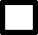 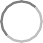 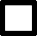 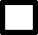 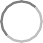 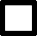 Did you graduate? YESNO	Class of:	 Last Year Attended: 	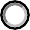 Home Address: 	City, State, Zip:		Phone:		OR Please send a copy to the business or college I have listed below.Name:	 Street Address: 	 City, State, Zip: 	 Email to:		** Signature:	(required)Mail this Completed form to:Morrison Campus 1251 Main St.Dallas, OR 97338Or Email a signed copy to:carmen.halcom@dsd2.org